ŠKROB IZ KROMPIRJA	PRIPOMOČKI: krompir, nož za lupljenje, strgalnik, večja posoda, manjša steklena posoda, cedilo, kozarec, žlica, manjši lonček za kuhanje, kuhalnik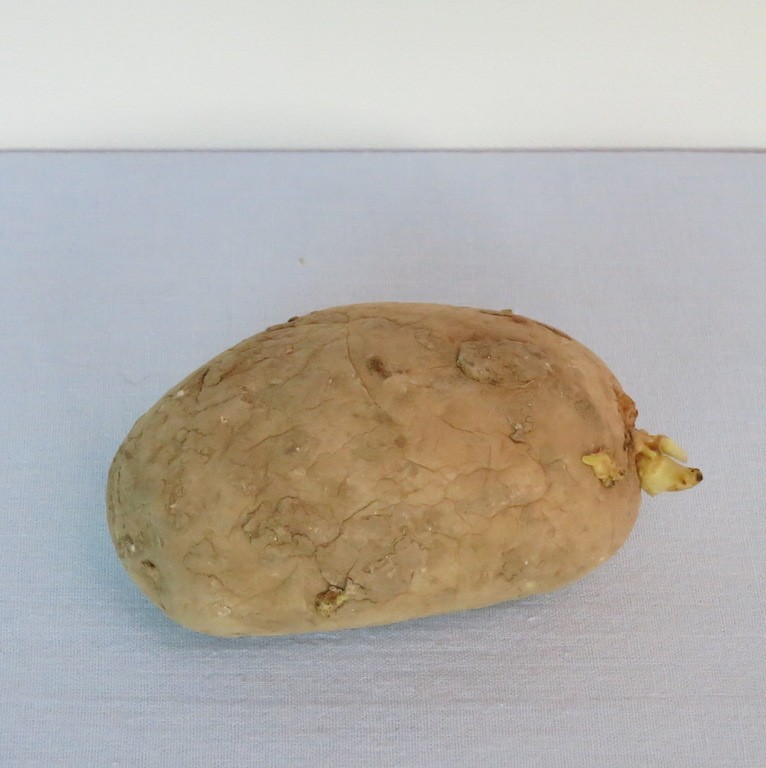 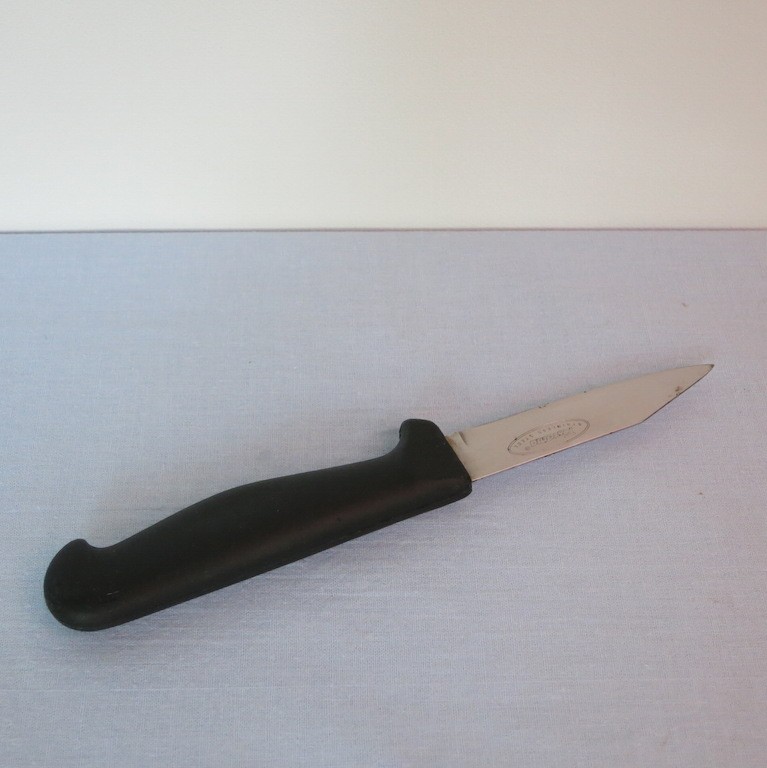 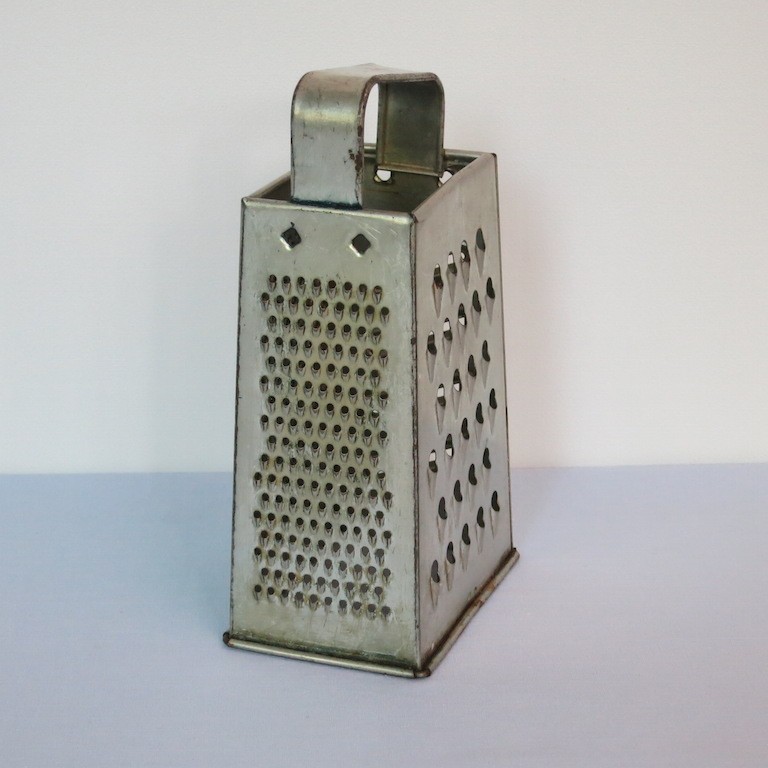 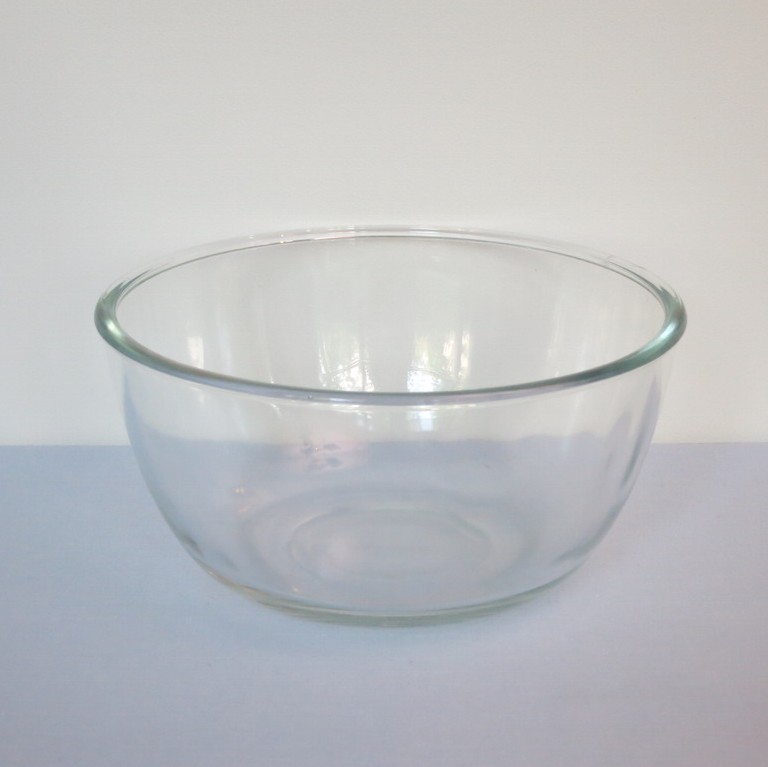 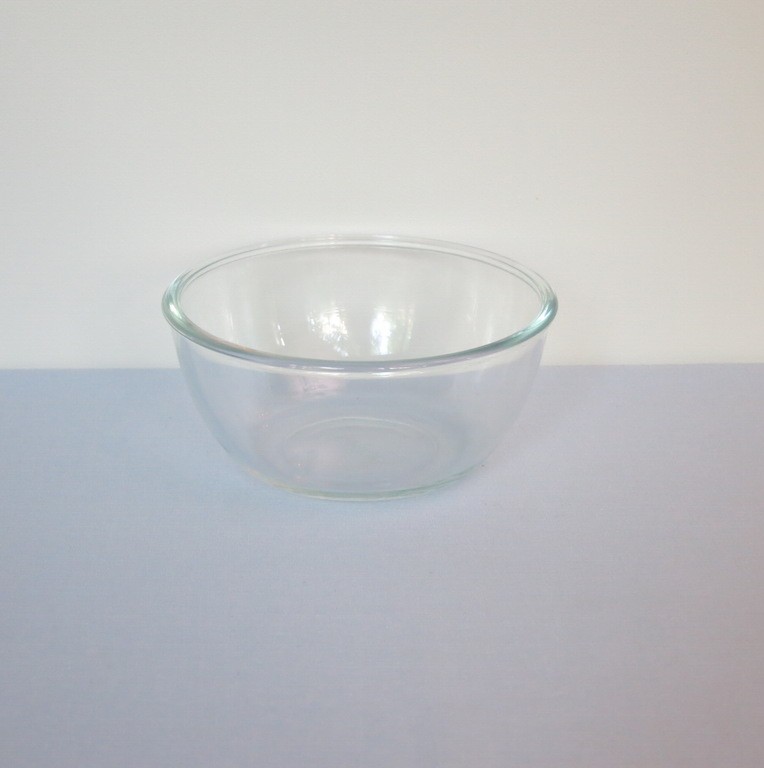 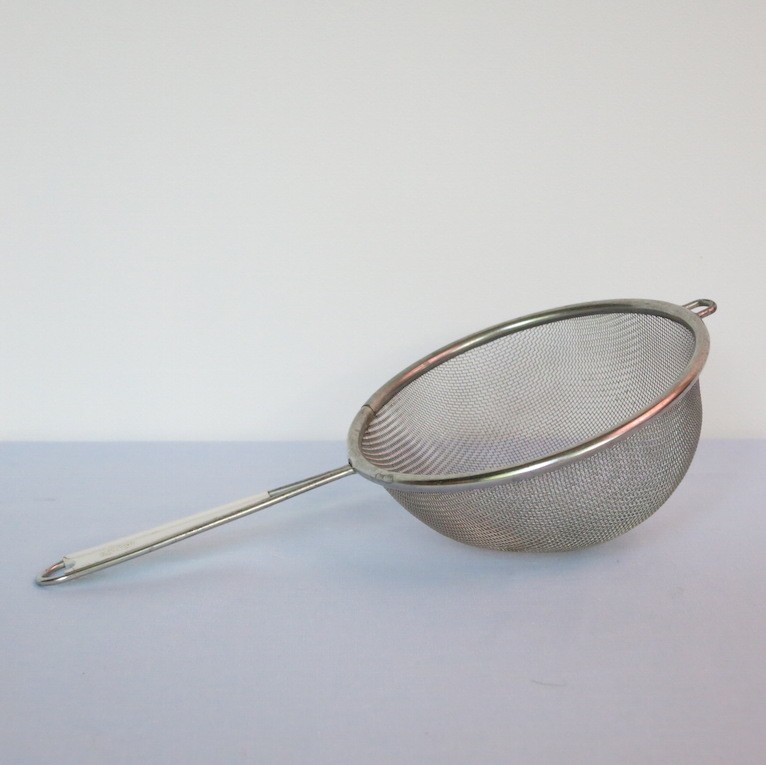 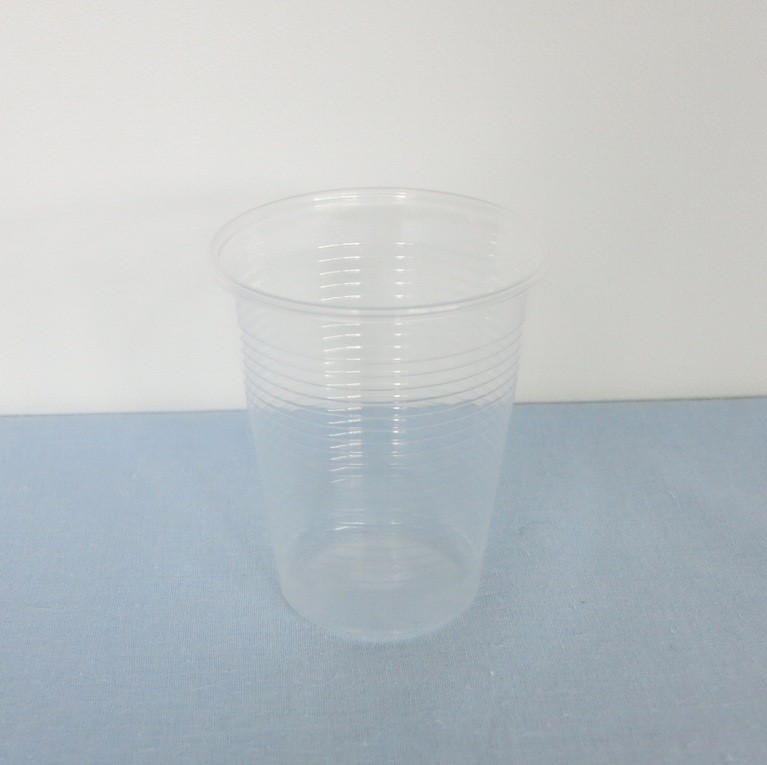 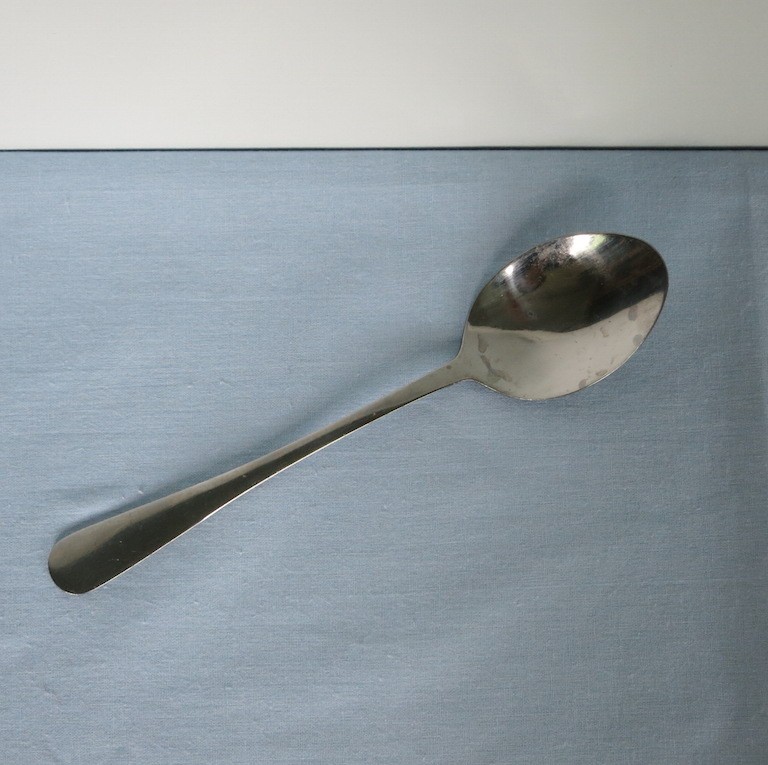 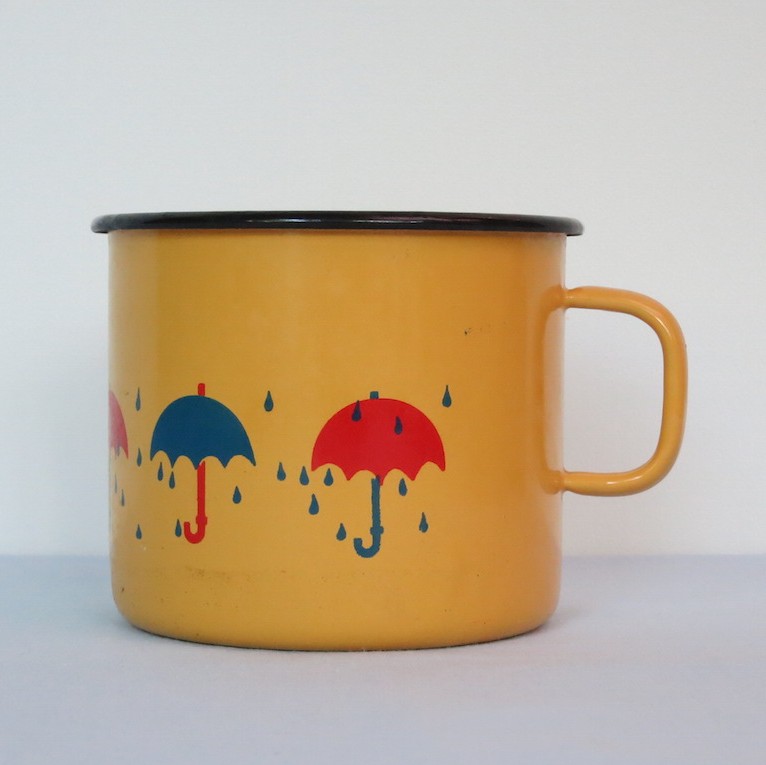 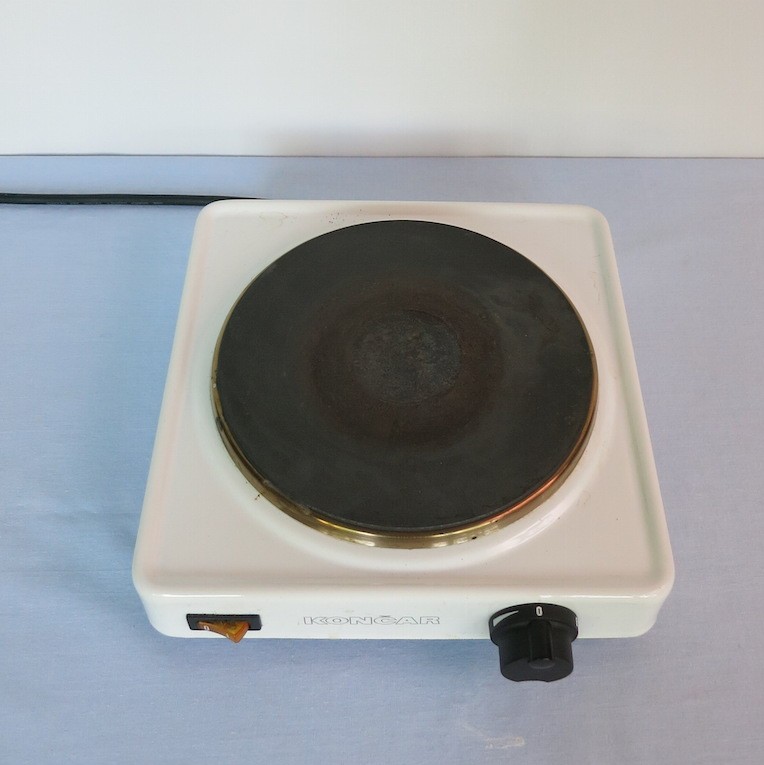 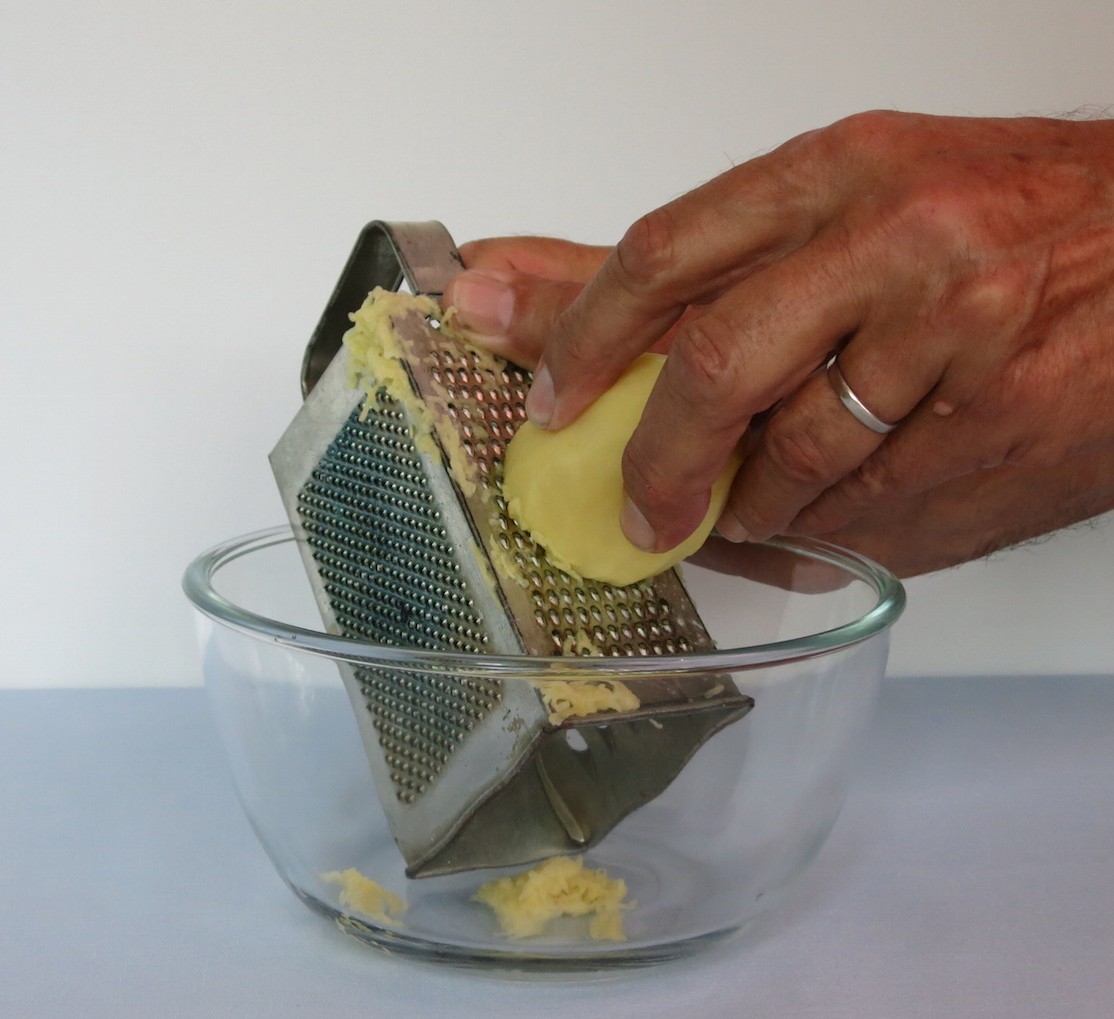 Krompir operi, olupi in ga čim bolj na drobno naribaj. (To lahko opraviš tudi z multipraktikom.)K ribancem dolij približno 2 dl vode in pomešaj.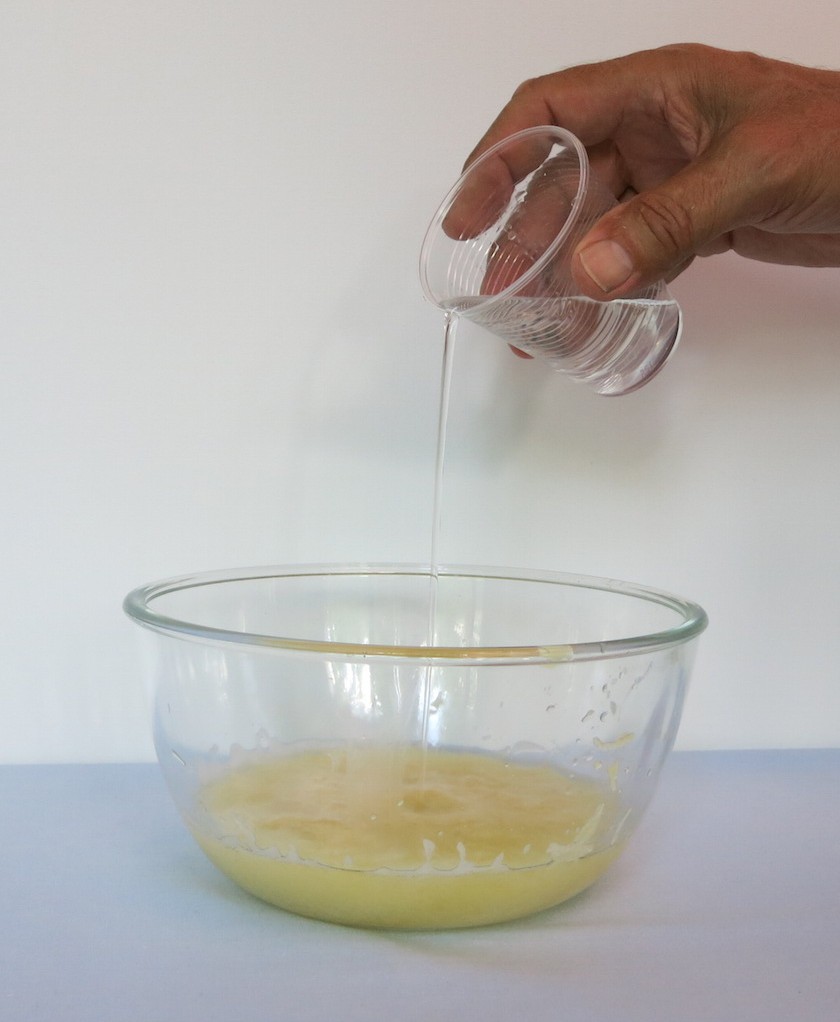 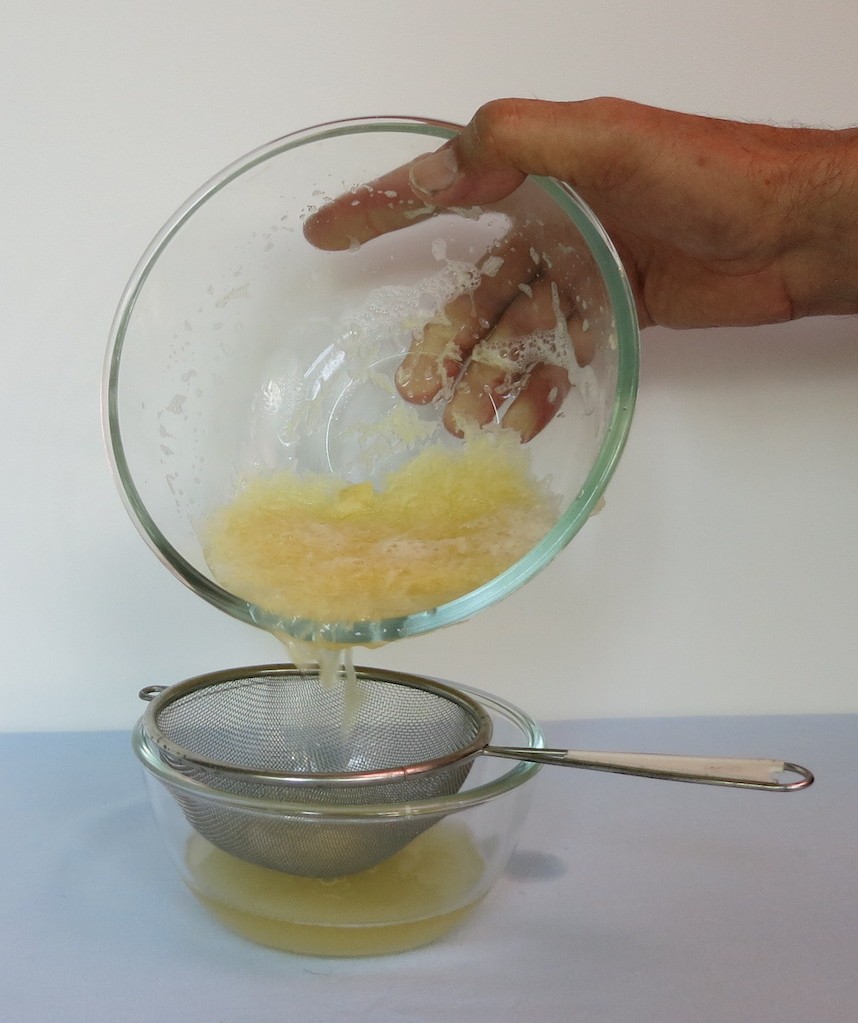 Tekočino, v kateri so ribanci, skozi cedilo precedi v drugo posodo.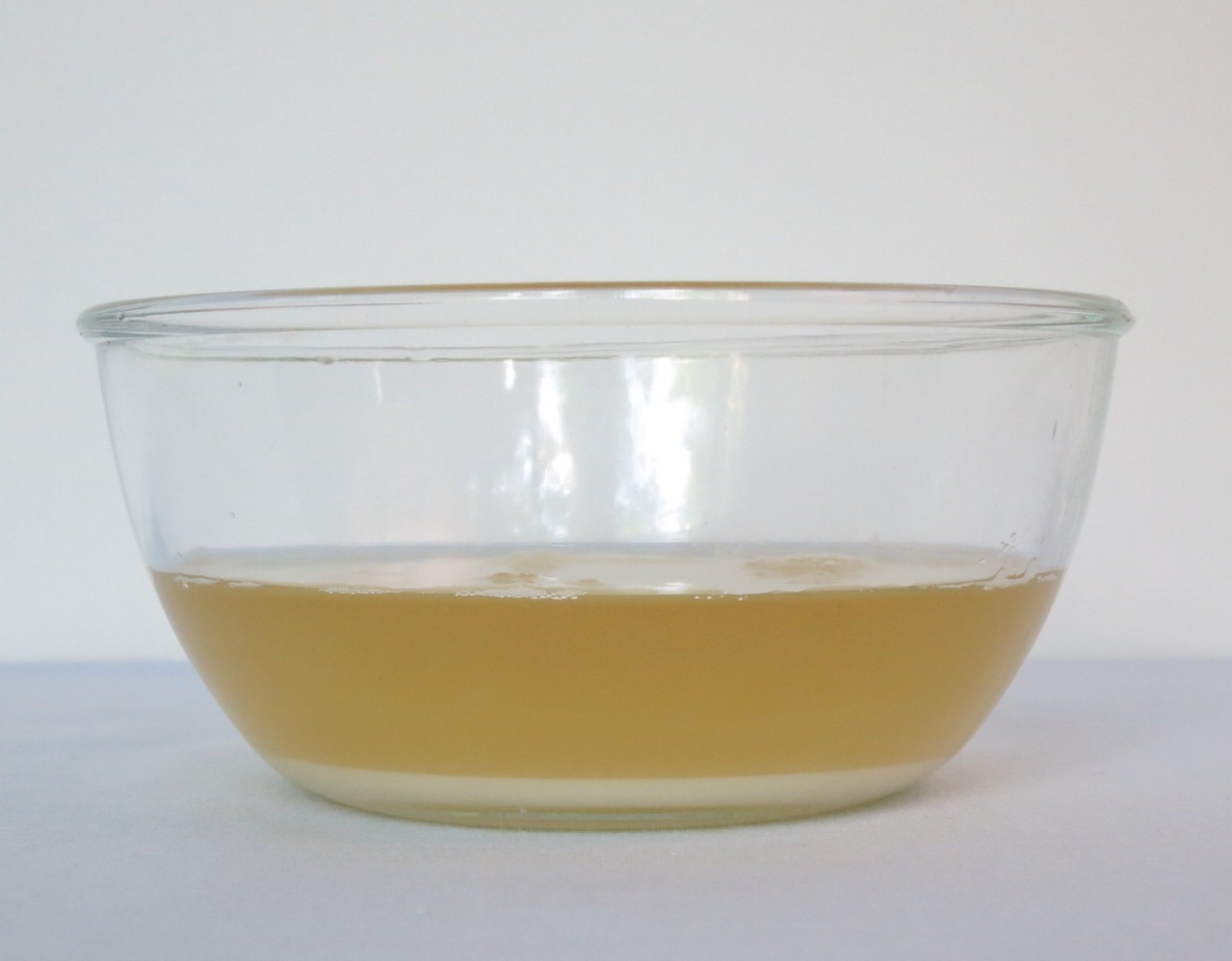 Počakaj 5 minut, da se škrob iz tekočine usede na dno posode.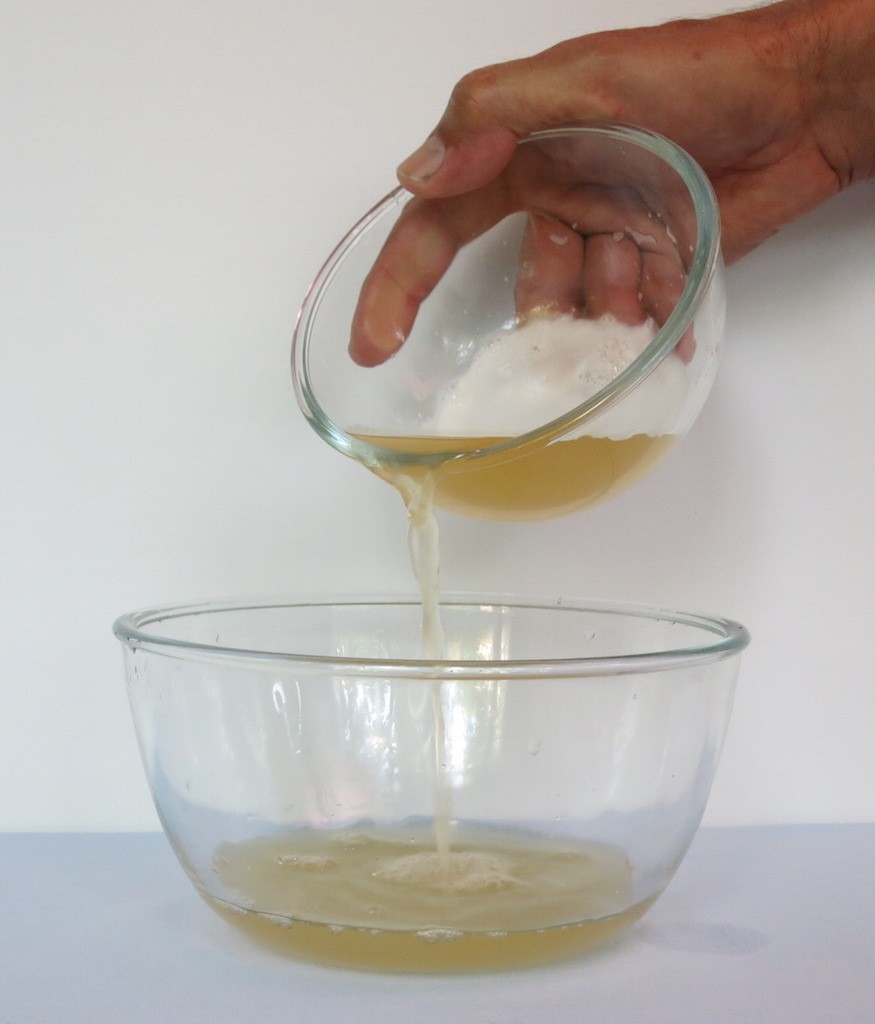 Vodo previdno odlij. Bela usedlina, ki ostane na dnu posode, je škrob.Škrobu dodaj približno 0,5 dl čiste vode in zmes vlij v lonček, v katerem jo boš lahko kuhal.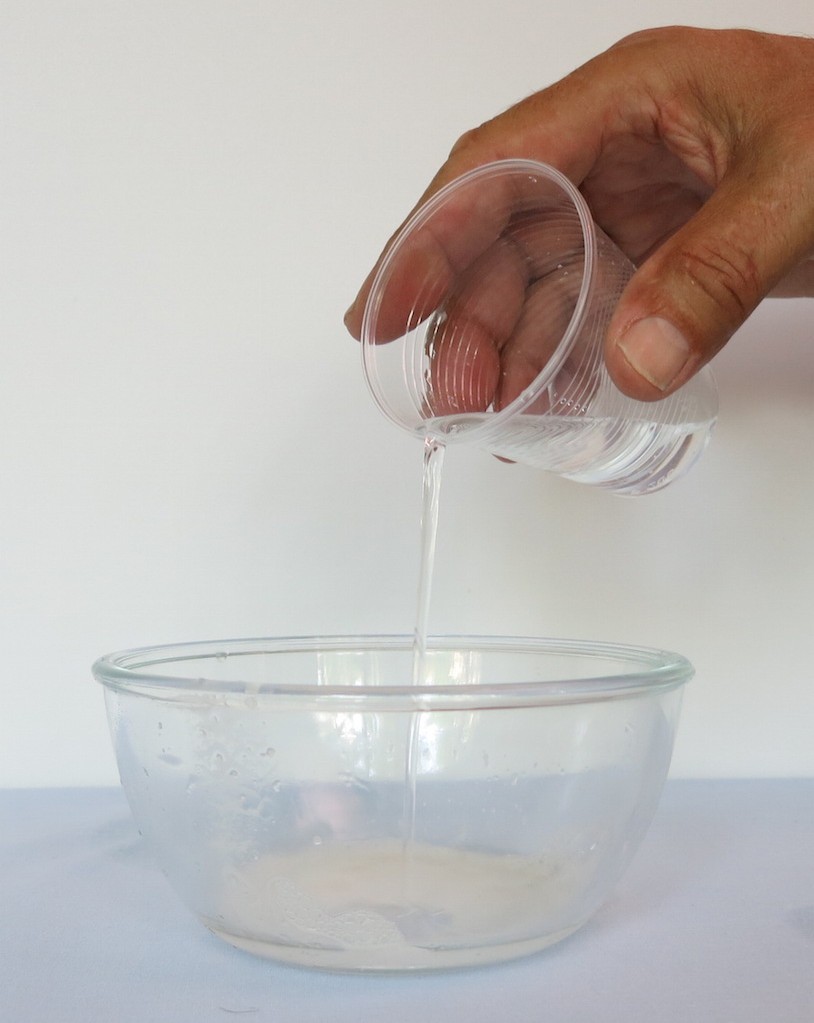 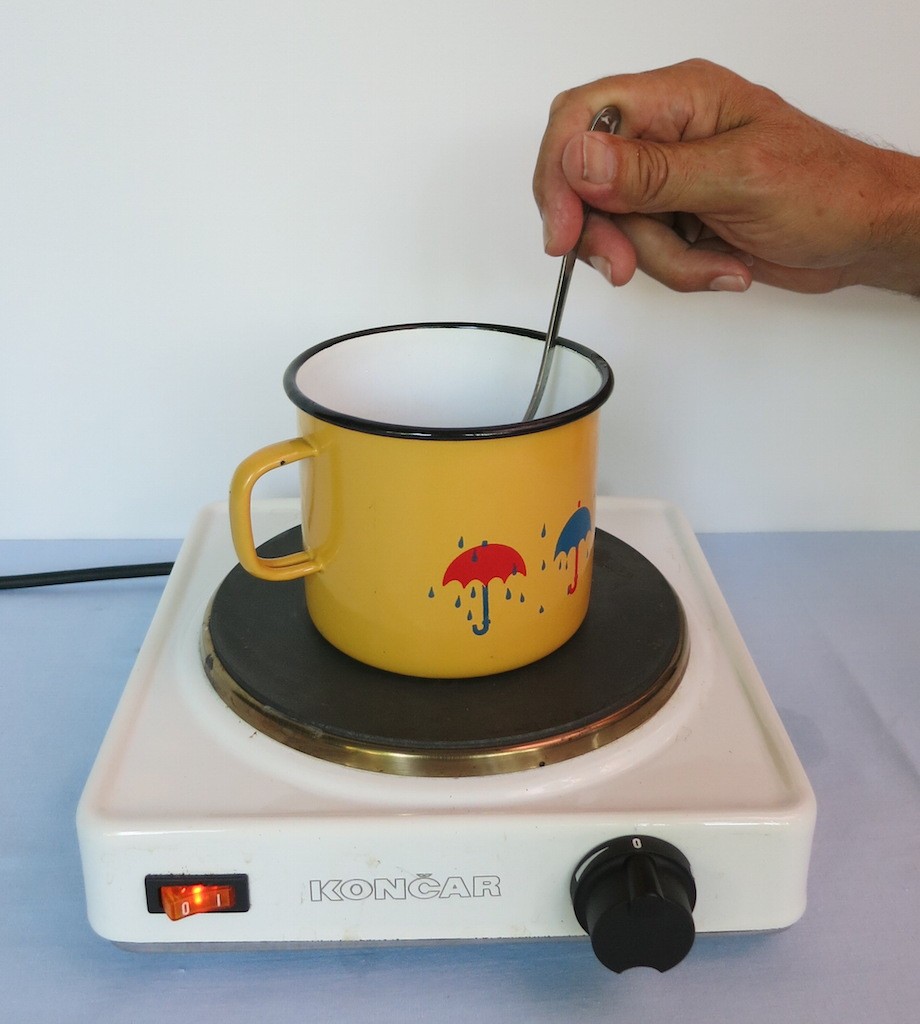 Zmes mešaj in jo segrevaj na kuhalniku, dokler ne opaziš, da se škrob spremeni.Dobil si odlično lepilo za papir. Preizkusi, kako drži!RAZMISLI, PREIZKUSI, POIŠČI, VPRAŠAJ …   Preizkusi, kako lepilo iz škroba lepi les, papir, plastiko, tkanino, …   Ali tvoje škrobno lepilo bolje lepi, ko je še vroče ali ko se shladi? Kako bi to ugotovil?   Kaj se zgodi z lepilom iz škroba, če ga pustiš dan ali dva na zraku?   Katero lepilo bolj drži: tvoje ali lepilo za papir, ki ga kupiš v trgovini? Kako bi izvedel poskus, s katerim bi ugotovil, katero lepilo bolj drži?   Ali lahko škrob kupiš v trgovini? Na katerem oddelku? Za kaj se uporablja?   Iz česa bi še lahko pridobil škrob? Poskusi ga pridobiti; lahko uporabiš gospodinjsko napravo, ki zmelje zrna v prah, ali pa zrna streš v terilnici. Terilnica je pripomoček, s katerim treš začimbe. Preveri, ali lahko iz tako pridobljenega prahu skuhaš lepilo.Pri katerem procesu in v katerem delu rastline nastaja škrob?